Supplementary Materialvan Kessel, R., Kyriopoulos, I., Wong, B.L.H., Mossialos, E. Has the pandemic enhanced and sustained digital health seeking behaviour? An interrupted time-series analysis of Google Trends data.eFigure 1. Interrupted time-series regression analysis for the relative search volumes of online doctor, online health, telehealth, telemedicine, and health app in the time period February 2017 to August 2019. The first interruption occurs at 8 March 2018 and the second at 16 December 2018.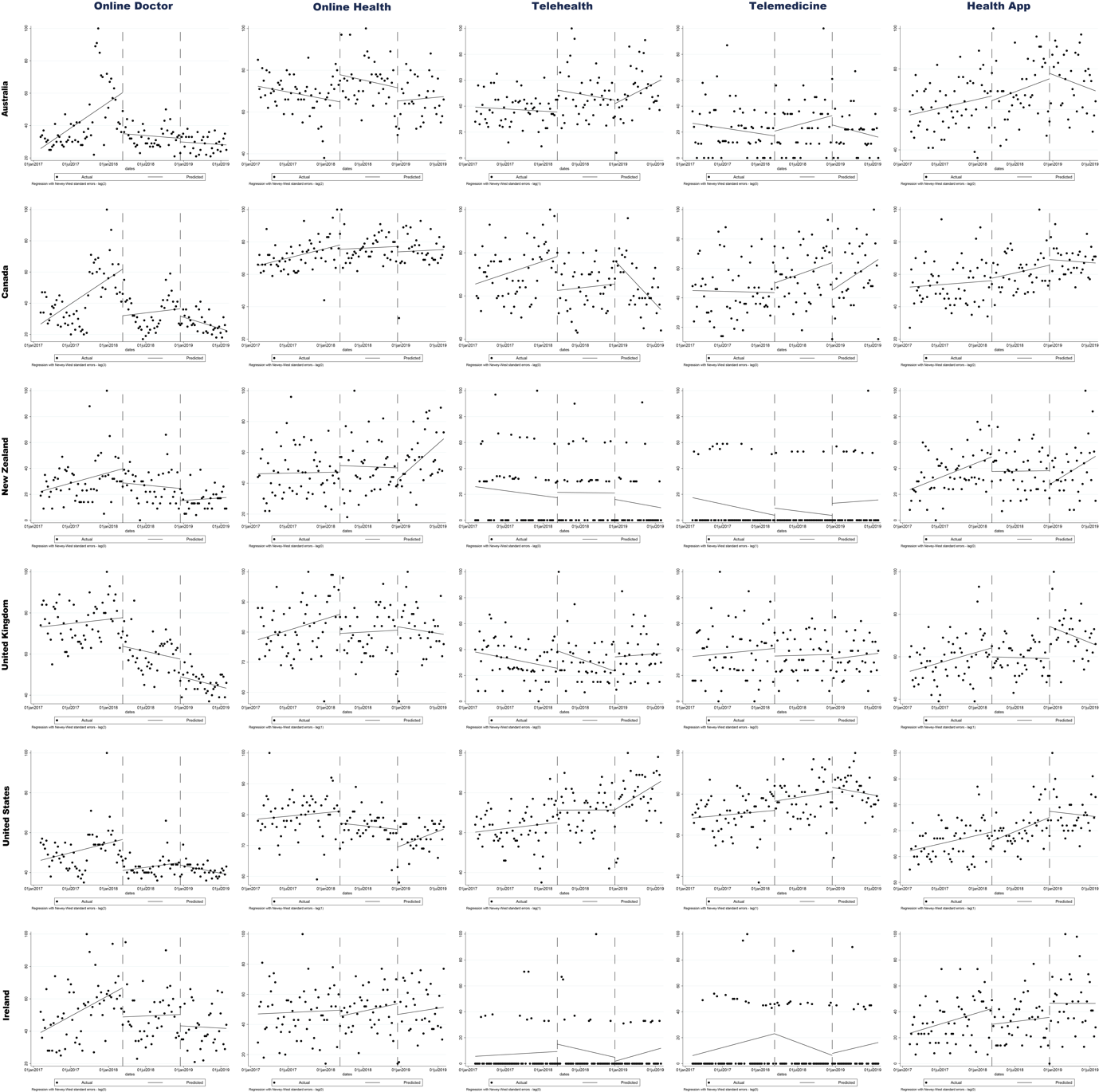 eTable 1.Online DoctorOnline DoctorOnline DoctorOnline HealthOnline HealthOnline HealthTelehealthTelehealthTelehealthTelemedicineTelemedicineTelemedicineHealth AppHealth AppHealth AppCoefficient95% CIp-valueCoefficient95% CIp-valueCoefficient95% CIp-valueCoefficient95% CIp-valueCoefficient95% CIp-valueAustraliaIntercept25.8020.05 - 31.55< 0,00172.3268.39 - 76.26< 0.00139.2532.72 - 45.78< 0.00126.7516.99 - 36.51< 0.00157.2351.51 - 62.94< 0.001Pre-event trend - March0,090,04 - 0,13< 0,001-0.02-0.05 - 0.010.21-0.01-0.03 - 0.020.46-0.02-0.06 - 0.010.180.02-0.004 - 0.050.09Immediate shock - March-25.36-40.89 - -9.83< 0,00112.992.19 - 23.800.0216.941.82 - 32.060.033.66-10.19 - 17.530.60-2.28-14.91 - 10.350.72Post-event trend - March-0.01-0.04 - 0.020.50-0.02-0.06 - 0.020.30-0.03-0.10 - 0.040.430.04-0.04 - 0.130.330.04-0.03 - 0.110.26Immediate shock - December-2.16-8.15 - 3.840.48-6.36-15.76 - 3.040.18-2.74-18.29 - 12.810.73-7.19-27.41 - 13.020.482.70-11.34 - 16.740.70Post-event trend - December-0.01-0.03 - 0.010.420.01-0.06 - 0.070.780.08-0.02 - 0.180.11-0.04-0.13 - 0.050.36-0.04-0.11 - 0.030.28CanadaIntercept26.6617.27 - 36.05< 0,00165.3961.24 - 69.54< 0.00165.4959.82 - 71.16< 0.00145.0135.83 - 54.19< 0.00152.1445.39 - 58.89< 0.001Pre-event trend - March0.090.04 - 0.13< 0,0010.030.01 - 0.06< 0.010.030.01 - 0.060.02-0.004-0.04 - 0.030.840.01-0.02 - 0.040.54Immediate shock - March-29.84-47.53 - -12.15< 0,01-2.67-11.89 - 6.560.57-15.72-24.95 - -6.49< 0.016.54-5.67 - 18.760.291.54-8.74 - 11.820.77Post-event trend - March0.02-0,05 - 0.080.650.01-0.03 - 0.050.760.01-0.03 - 0.050.590.05-0.01 - 0.110.100.03-0.02 - 0.080.23Immediate shock - December-4.78-15.80 - 6.240.39-3.39-15.43 - 8.650.5810.822.62 - 19.010.01-18.67-36.89 - -0.450.053.48-7.55 - 14.510.53Post-event trend - December-0.04-0.06 - -0.02< 0,0010.01-0.06 - 0.080.85-0.10-0.14 - -0.06< 0.0010.09-0.04 - 0.220.16-0.01-0.06 - 0.040.72New ZealandIntercept22.2116.59 - 27.84< 0,00146.1338.11 - 54.16< 0.00125.9312.29 - 39.56< 0.00117.437.29 - 27.58< 0.0123.6216.03 - 31.20< 0.001New ZealandPre-event trend - March0.040.01 - 0.080.010.003-0.03 - 0.030.86-0.02-0.08 - 0.040.48-0.03-0.08 - 0.010.100.060.03 - 0.10< 0.001New ZealandImmediate shock - March-10.91-22.85 - 1.030.074.20-9.45 - 17.860.544.12-16.79 - 25.040.705.51-8.21 - 19.220.43-11.31-24.13 - 1.520.08Post-event trend - March-0.02-0.06 - 0.030.53-0.01-0.07 - 0.060.87-0.002-0.09 - 0.090.97-0.02-0.08 - 0.040.510.002-0.06 - 0.060.94Immediate shock - December-9.43-20.46 - 1.590.09-7.58-19.90 - 4.730.23-4.91-24.38 - 14.570.629.32-7.22 - 25.860.27-10.68-23.79 - 2.430.11Post-event trend - December0.01-0.03 - 0.050.590.120.04 - 0.19< 0.01-0.03-0.12 - 0.060.520.01-0.10 - 0.130.840.10-0.01 - 0.200.06United KingdomIntercept73.1766.92 - 79.42< 0,00177.4673.25 - 81.67< 0.00138.1029.24 - 46.96< 0.00134.6323.96 - 45.31< 0.00153.1348.06 - 58.19< 0.001United KingdomPre-event trend - March0.01-0.02 - 0.040.450.02-0.002 - 0.040.07-0.03-0.07 - 0.010.100.02-0.03 - 0.060.510.03-0.001 - 0.060.06Immediate shock - March-13.92-23.94 - -3.91< 0,01-6.37-13.78 - 1.030.0913.44-3.35 - 30.240.12-5.91-20.45 - 8.640.42-4.23-13.34 - 4.880.36Post-event trend - March-0.02-0.06 - 0.010.190.004-0.03 - 0.030.80-0.06-0.14 - 0.030.180.01-0.06 - 0.070.88-0.003-0.03 - 0.030.86Immediate shock - December-8.54-14.31 - -2.77< 0,011.14-9.88 - 12.160.8411.02-5.87 - 27.920.20-3.60-17.65 - 10.450.6115.113.14 - 27.070.01Post-event trend - December-0.02-0.05 - 0.0020.07-0.01-0.08 - 0.050.730.01-0.08 - 0.100.790.02-0.05 - 0.090.59-0.04-0.11 - 0.030.28United StatesIntercept46.1340.72 - 51.54< 0,00178.5874.39 - 82.76< 0.00160.2755.14 - 65.39< 0.00168.3663.63 - 73.09< 0.00162.2459.27 - 65.20< 0.001United StatesPre-event trend - March0.03-0.002 - 0.050.070.01-0.01 - 0.020.500.01-0.02 - 0.040.420.01-0.02 - 0.030.470.020.0002 - 0.040.05Immediate shock - March-15.57-23.72 - -7.42< 0,001-3.84-8.94 - 1.260.146.22-4.14 - 16.590.244.49-4.20 - 13.180.31-3.53-9.48 - 2.410.24Post-event trend - March0.01-0.01 - 0.040.22-0.01-0.03 - 0.010.490.0003-0.04 - 0.050.990.02-0.02 - 0.050.380.030.01 - 0.05< 0.01Immediate shock - December-1.23-6.68 - 4.220.66-5.72-11.49 - 0.050.050.10-14.31 - 14.500.992.16-8.79 - 13.100.702.36-6.46 - 11.190.60Post-event trend - December-0.02-0.04 - -0.0020.030.03-0.01 - 0.060.100.06-0.02 - 0.150.14-0.02-0.08 - 0.040.55-0.01-0.06 - 0.050.75IrelandIntercept39.2231.73 - 46.72< 0,00146.9737.63 - 56.31< 0.0015.64-1.36 - 12.630.116.19-3.00 - 15.380.1923.4716.46 - 30.49< 0.001Pre-event trend - March0.070.04 - 0.10< 0,0010.01-0.03 - 0.050.760.01-0.02 - 0.040.580.04-0.01 - 0.090.080.050.01 - 0.080.01Immediate shock - March-18.01-31.32 - -4.69< 0,01-4.03-15.46 - 7.400.495.69-11.82 - 23.190.52-0.07-20.92 - 20.780.99-12.19-24.87 - 0.490.06Post-event trend - March0.01-0.06 - 0.070.870.03-0.02 - 0.080.220.04-0.13 - 0.050.42-0.06-0.15 - 0.030.200.02-0.04 - 0.080.51Immediate shock - December-7.00-19.79 - 5.780.28-7.16-23.78 - 9.460.40-3.01-18.29 - 12.270.701.50-17.08 - 20.070.8710.93-8.09 - 29.950.26Post-event trend - December-0.01-0.07 - 0.060.830.02-0.08 - 0.120.680.04-0.02 - 0.110.170.04-0.06 - 0.130.42-0.001-0.11 - 0.110.99